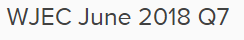 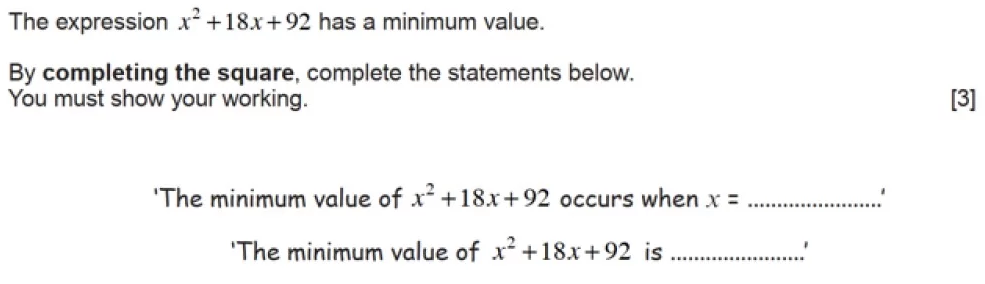 ____________________________________________________________________________________________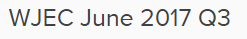 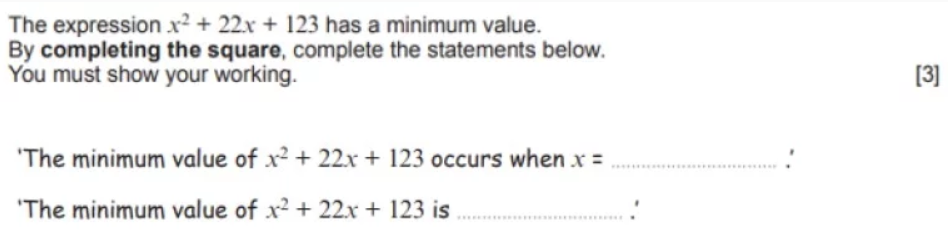 ___________________________________________________________________________________________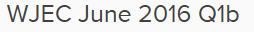 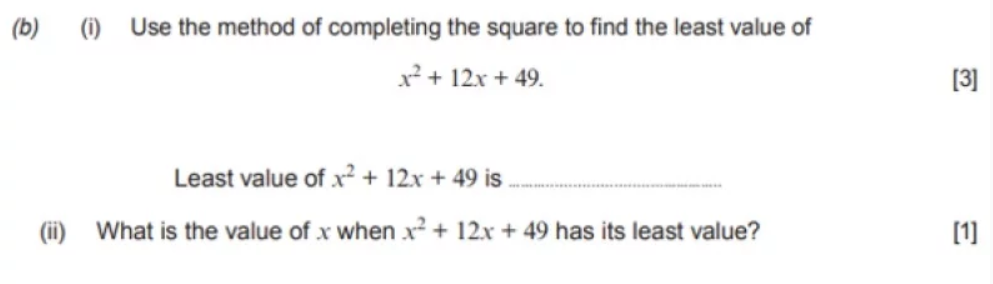 ___________________________________________________________________________________________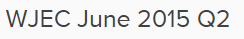 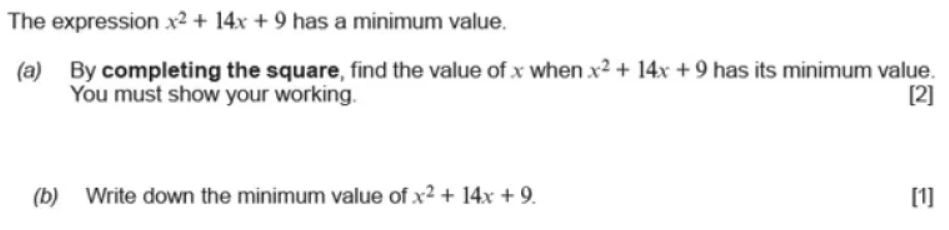 __________________________________________________________________________________________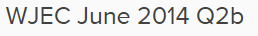 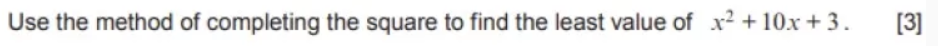 ________________________________________________________________________________________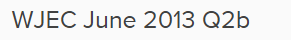 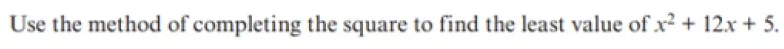 ________________________________________________________________________________________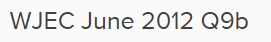 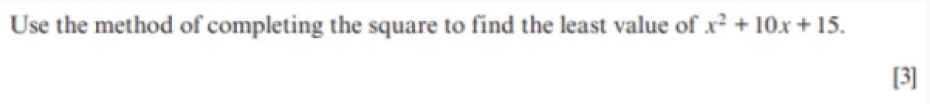 __________________________________________________________________________________________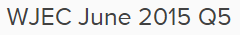 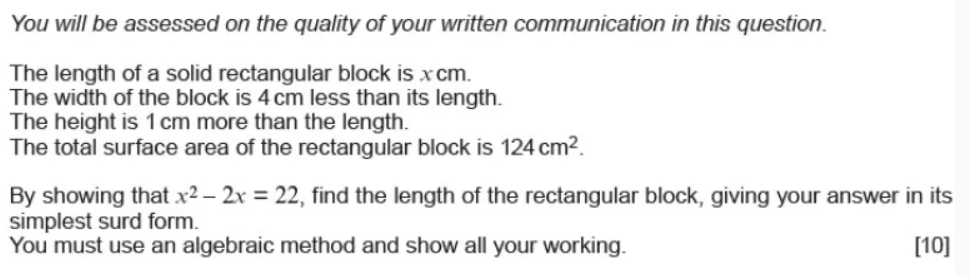 ___________________________________________________________________________________________